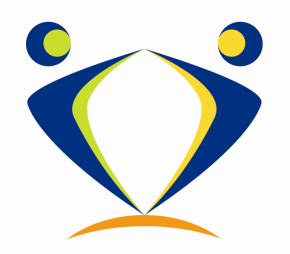 Fiche synthèse illustrée du Soutien social 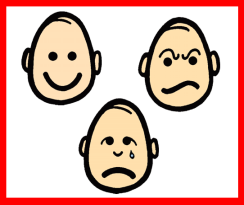    Type de soutien : émotionnel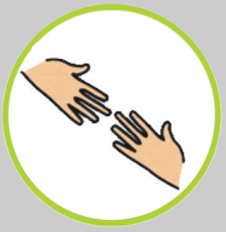    Type de soutien : aide concrète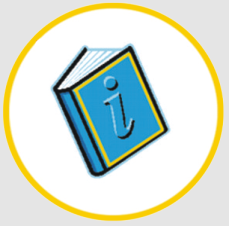    Type de soutien : informationnel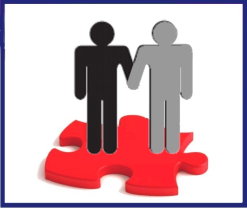    Type de soutien : accompagnement social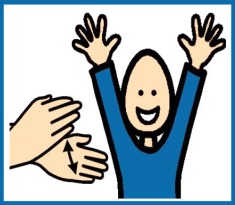    Valorisation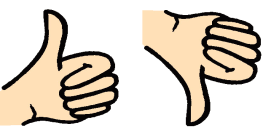    Satisfaction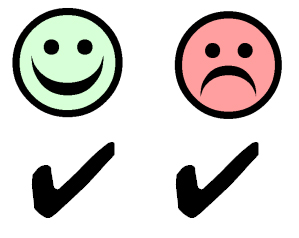    Interactions négatives